Publicado en CDMX el 31/05/2024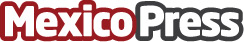 DGO, SKY+ y CINDIE unen fuerzas para ofrecer más entretenimiento independiente en la regiónEl servicio estará disponible en Argentina, Brasil, México, Chile, Colombia, Perú y UruguayDatos de contacto:Elena GarcíaCINDIE / Marketing y RRPP525532008433Nota de prensa publicada en: https://www.mexicopress.com.mx/dgo-sky-y-cindie-unen-fuerzas-para-ofrecer-mas Categorías: Internacional Cine Televisión y Radio Entretenimiento http://www.mexicopress.com.mx